报名热线：15505297909（微信同号）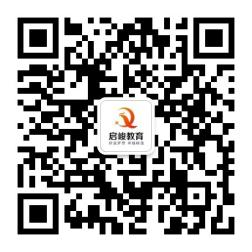 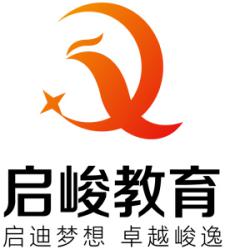 附件3：2021年江苏省宜兴市教育系统公开招聘事业编制中小学教师工作时序安排注：各类考试时间与地点为预定计划，具体时间、地点详见准考证（若进行适当调整，将另行通知）。事  项时间地  点网上报名3月8-12日宜兴教育云网站网上打印准考证3月25-27日宜兴教育云网站笔试考试（第一阶段考试）3月27日（周六）宜兴高等职业技术学校音乐、体育、美术、信息技术、艺术设计、服装设计与工艺、建筑考生专业技能测试（第一阶段考试）4月5日（周一）宜兴高等职业技术学校第一阶段考试成绩公布4月8日（周四）宜兴教育云网站资格复审（分学段、分学科参与复审时间另行通知）4月12日至14日（周一至周三）另行通知公布进入第二阶段考试人员名单公布4月16日（周五）宜兴教育云网站试讲（第二阶段考试）4月24日（周六）宜兴高等职业技术学校公布考试总成绩及进入各招聘岗位体检人员名单4月29日（周四）宜兴教育云网站入围考生签订《就业合同》，上交相关材料5月6日-5月7日（周四至周五）另行通知已签订《就业合同》的考生核验应届毕业生毕业证书、教师资格证和研究生学位证书等原件，核验通过后领取体检通知（按通知时间参加体检）7月5日上午宜兴市实验中学南校区复检或递补体检另行通知另行通知公布体检结果，进行考察另行通知另行通知拟录用人员名单公示另行通知宜兴教育云网站、宜兴市人力资源和社会保障网公布学校岗位数，明确岗位选择规则另行通知另行通知网上填报并确认志愿另行通知宜兴教育云网站考生录用岗位情况公示另行通知宜兴教育云网站、宜兴市人力资源和社会保障网领取工作介绍信另行通知另行通知